Die Genossenschaft in-zeit wurde am 1. Dezember 2012 gegründet und hat sich zum Ziel gesetzt, Kinder, Jugendliche und Eltern einzeln und in einem guten Miteinander zu unterstützen. Inzwischen sind daraus zwei starke Projekte entstanden.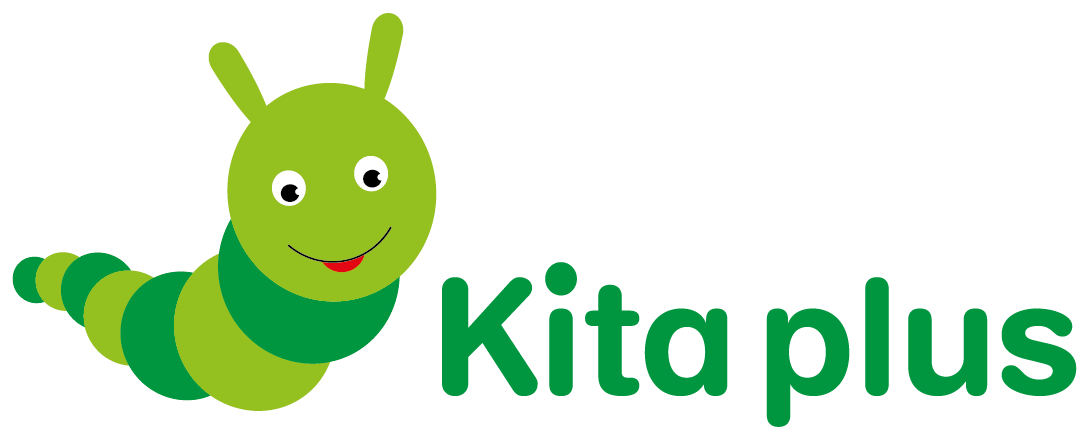 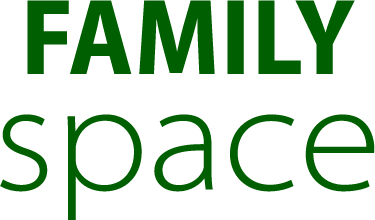 Angebote wahrnehmen – Projekte unterstützen	Ich werde Mitglied bei Family s p a c e und kann Vorträge/Workshops mit Vergünstigung von CHF 10% besuchen. Ich bezahle den jährlichen Beitrag von CHF 180.00 (Alleinerziehende 160.00) und erhalte im Gegenzug einen Gutschein im Wert von CHF 100.00. 	Unser Kind wird in der Kita plus in Geuensee betreut. Als Eltern bezahlen wir bereits einen jährlichen Förderbeitrag an die Genossenschaft in-zeit und sind somit automatisch Mitglied beim Projekt FAMILY s p a c e. 	Ich werde Passivmitglied bei FAMILY s p a c e und unterstütze das Projekt mit einem jährlichen Betrag von CHF 50.00.	Ich werde GenossenschafterIn von in-zeit und unterstütze die beiden Projekte mit der Zeichnung eines Anteilscheines von CHF 500.00.	Bei einem Austritt aus der Genossenschaft kann ich diesen Anteilschein wieder zurückfordern.	Ich unterstütze die Projekte als Sponsor, oder mit einer einmaligen Spende	CH04 8080 8005 6931 5788 5, Genossenschaft in-zeit (Kita plus)CH87 8080 8001 4471 4609 7, Genossenschaft in-zeit (FAMILY s p a c e)Raiffeisenbank Luzerner Landschaft Nordwest, 6247 Schötz   	Ich möchte gerne informiert werden über Veranstaltungen Vorname, Name…………………………………………………………………………………….. Adresse ……………………………………………………………………………………………… Mail /Tel. …………………………………………………………………………………………….. 